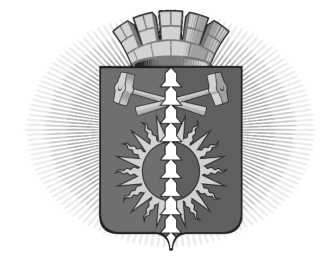 АДМИНИСТРАЦИЯ ГОРОДСКОГО ОКРУГА ВЕРХНИЙ ТАГИЛПОСТАНОВЛЕНИЕПриложение 1 Утвержден  Постановлением Администрации городского округа Верхний Тагилот  02.12.2019 № 809 Перечень показателей  эффективности  деятельности  руководителей  общеобразовательной  организациив городском округе Верхний ТагилПриложение № 2Утвержденапостановлением Администрациигородского округа Верхний Тагилот 02.12.2019 № 809Методика анализа деятельности руководителей общеобразовательных организаций в городском округе Верхний Тагил Оценка эффективности деятельности организации проводится в соответствии с установленными критериями оценки эффективности деятельности по типам организаций. Для обеспечения более корректного сравнения эффективности руководителей все общеобразовательные  организации  разбиваются  в  соответствии с  территориальной принадлежностью, численностью обучающихся на следующие группы:1-я группа - ОО с количеством классов-комплектов до 11;2-я группа - ОО с количеством классов-комплектов от 12 до 23;3-я группа - ОО с количеством классов-комплектов от 24 до 43;4-я группа - ОО с количеством классов-комплектов более 44.При отсутствии значений отдельных индикаторов у ОО (например, отсутствии данных о результатах ЕГЭ из-за отсутствия выпускников 11-х классов) возможным будет использование среднего значения по группе. Для каждого индикатора устанавливается максимально возможное значение.В случае если индикатор имеет негативную окраску, то присвоение баллов осуществляется в обратном порядке. В дихотомических вопросах (вопросах, в которых предусмотрены варианты ответа «да/нет») максимальный балл индикатору присваивается при ответе «да», 0 баллов - при ответе «нет».3. 	Значение показателя рассчитывается методом суммирования индивидуальных значений индикаторов.4.	Значение среднеобластного показателя рассчитывается Министерством
образования и молодежной политики Свердловской области 1 раз в год (в конце года) и размещается  на официальном  сайте  в информационно-телекоммуникационной сети «Интернет».5.	Итоговая  оценка  складывается  из  суммы  баллов.от 02.12.2019  от 02.12.2019          № 809 г. Верхний Тагилг. Верхний Тагилг. Верхний Тагилг. Верхний Тагил Об утверждении Порядка оценки эффективности деятельности руководителей общеобразовательных организацийв городском округе Верхний Тагил  Об утверждении Порядка оценки эффективности деятельности руководителей общеобразовательных организацийв городском округе Верхний Тагил  Об утверждении Порядка оценки эффективности деятельности руководителей общеобразовательных организацийв городском округе Верхний Тагил  Об утверждении Порядка оценки эффективности деятельности руководителей общеобразовательных организацийв городском округе Верхний Тагил  Об утверждении Порядка оценки эффективности деятельности руководителей общеобразовательных организацийв городском округе Верхний Тагил В соответствии с Планом мероприятий («дорожной карты») по развитию региональной системы оценки качества образования и региональных механизмов управления качеством образования в Свердловской области, утвержденного Приказом Министерства образования и молодежной политики Свердловской области от 09.07.2019 №97-Д, в целях внедрения мониторинга эффективности деятельности руководителей общеобразовательных организаций в городском округе Верхний Тагил, руководствуясь Федеральным Законом от 06.10.2003 №131-ФЗ «Об общих принципах организации местного самоуправления Российской Федерации», Уставом городского округа Верхний Тагил, администрация городского округа Верхний Тагил, Администрация городского округа Верхний ТагилПОСТАНОВЛЯЕТ:1.	Утвердить перечень показателей эффективности деятельности руководителей общеобразовательных организаций в городском округе Верхний Тагил (приложение №1).2.	  Утвердить методику анализа деятельности руководителей общеобразовательных организаций в городском округе Верхний Тагил (приложение №2).3.	МКУ Управление образования городского округа Верхний Тагил (Трониной Е.П.)3.1.	ежегодно осуществлять расчет достигнутых показателей эффективности деятельности руководителей общеобразовательных организаций;3.2.	обобщить информацию и сформировать план мероприятий на повышение эффективности их деятельности.4.	Руководителям общеобразовательных организаций осуществлять корректировку деятельности на основе адресных рекомендаций по итогам анализа  результатов  мониторинга показателей  эффективности  деятельностируководителей общеобразовательных организаций в городском округе Верхний Тагил.5. Контроль за исполнением настоящего постановления возложить на заместителя главы администрации по социальным вопросам И.Г. Упорову.В соответствии с Планом мероприятий («дорожной карты») по развитию региональной системы оценки качества образования и региональных механизмов управления качеством образования в Свердловской области, утвержденного Приказом Министерства образования и молодежной политики Свердловской области от 09.07.2019 №97-Д, в целях внедрения мониторинга эффективности деятельности руководителей общеобразовательных организаций в городском округе Верхний Тагил, руководствуясь Федеральным Законом от 06.10.2003 №131-ФЗ «Об общих принципах организации местного самоуправления Российской Федерации», Уставом городского округа Верхний Тагил, администрация городского округа Верхний Тагил, Администрация городского округа Верхний ТагилПОСТАНОВЛЯЕТ:1.	Утвердить перечень показателей эффективности деятельности руководителей общеобразовательных организаций в городском округе Верхний Тагил (приложение №1).2.	  Утвердить методику анализа деятельности руководителей общеобразовательных организаций в городском округе Верхний Тагил (приложение №2).3.	МКУ Управление образования городского округа Верхний Тагил (Трониной Е.П.)3.1.	ежегодно осуществлять расчет достигнутых показателей эффективности деятельности руководителей общеобразовательных организаций;3.2.	обобщить информацию и сформировать план мероприятий на повышение эффективности их деятельности.4.	Руководителям общеобразовательных организаций осуществлять корректировку деятельности на основе адресных рекомендаций по итогам анализа  результатов  мониторинга показателей  эффективности  деятельностируководителей общеобразовательных организаций в городском округе Верхний Тагил.5. Контроль за исполнением настоящего постановления возложить на заместителя главы администрации по социальным вопросам И.Г. Упорову.В соответствии с Планом мероприятий («дорожной карты») по развитию региональной системы оценки качества образования и региональных механизмов управления качеством образования в Свердловской области, утвержденного Приказом Министерства образования и молодежной политики Свердловской области от 09.07.2019 №97-Д, в целях внедрения мониторинга эффективности деятельности руководителей общеобразовательных организаций в городском округе Верхний Тагил, руководствуясь Федеральным Законом от 06.10.2003 №131-ФЗ «Об общих принципах организации местного самоуправления Российской Федерации», Уставом городского округа Верхний Тагил, администрация городского округа Верхний Тагил, Администрация городского округа Верхний ТагилПОСТАНОВЛЯЕТ:1.	Утвердить перечень показателей эффективности деятельности руководителей общеобразовательных организаций в городском округе Верхний Тагил (приложение №1).2.	  Утвердить методику анализа деятельности руководителей общеобразовательных организаций в городском округе Верхний Тагил (приложение №2).3.	МКУ Управление образования городского округа Верхний Тагил (Трониной Е.П.)3.1.	ежегодно осуществлять расчет достигнутых показателей эффективности деятельности руководителей общеобразовательных организаций;3.2.	обобщить информацию и сформировать план мероприятий на повышение эффективности их деятельности.4.	Руководителям общеобразовательных организаций осуществлять корректировку деятельности на основе адресных рекомендаций по итогам анализа  результатов  мониторинга показателей  эффективности  деятельностируководителей общеобразовательных организаций в городском округе Верхний Тагил.5. Контроль за исполнением настоящего постановления возложить на заместителя главы администрации по социальным вопросам И.Г. Упорову.  Глава городского округа  Верхний Тагил  Глава городского округа  Верхний ТагилВ.Г. КириченкоВ.Г. КириченкоНомер строкиПоказателиИсточник информацииМаксимальное значение показателя, количество баллов123451.По базовой подготовке обучающихся1. Доля выпускников 9-х классов, успешно  прошедших государственную итоговую аттестацию,  из числа выпускников, допущенных к государственной итоговой аттестациирегиональная база данных обеспечения проведения государственной итоговой аттестации обучающихся, освоивших основные образовательные программы основного общего и среднего общего образования на территории Свердловской областиПоказатель ниже областного уровня – 0 баллов, выше –                   1 балл1.По базовой подготовке обучающихся2. Доля выпускников 11-х классов, успешно прошедших государственную итоговую аттестацию, из общего числа выпускников, допущенных к государственной итоговой аттестациирегиональная база данных обеспечения проведения государственной итоговой аттестации обучающихся, освоивших основные образовательные программы основного общего и среднего общего образования на территории Свердловской областиПоказатель ниже областного уровня – 0 баллов, выше –                   1 балл2.По подготовке высокого уровня обучающихся1. Доля участников ЕГЭ, сдавших хотя бы один предмет на высоком уровне (80 баллов и выше) региональная база данных обеспечения проведения государственной итоговой аттестации обучающихся, освоивших основные образовательные программы основного общего и среднего общего образования на территории Свердловской областиПоказатель ниже областного уровня – 0 баллов,               выше – 1 балл2.По подготовке высокого уровня обучающихся2. Наличие участников регионального, заключительного этапа всероссийской олимпиады школьниковГАНОУ ДО СО «Дворец молодежи»Да/нет*3.Объективность результатов внешней оценки1. Доля участников образовательных отношений, удовлетворенных качеством предоставляемых услуг в рамках Независимой оценки качества условий осуществления образовательной деятельностиМинистерство образования и молодежной политик Свердловской областиПоказатель ниже областного уровня – 0 баллов, выше –                1 балл3.Объективность результатов внешней оценки2. Отсутствие признаков необъективности образовательных результатов в образовательной организации согласно данных анализа ФГБУ «Федеральный институт оценки качества образования (далее – ФГБУ «ФИОКО»)ФГБУ «ФИОКО»Да/нет3.Объективность результатов внешней оценки3. Отсутствие  признаков необъективности оценки результатов выполнения диагностических работ (в рамках ежегодного регионального мониторинга оценки качества общего образования) и других региональных процедур оценки качества образованияФГБУ «ФИОКО»Да/нет4.Условия осуществления образовательной деятельности1.  Характеристики здания (зданий): не требует капитального ремонта форма ФСН ОО-2да/нет4.Условия осуществления образовательной деятельности2. Доля обучающихся, занимающихся во 2-ю и 3-ю сменыформа ФСН ОО-1Выше среднеобластногоуровня – 0 баллов, ниже – 1 балл4.Условия осуществления образовательной деятельности3. Наполняемость классовформа ФСН ОО-1Выше среднеобластного уровня – 0 баллов, ниже – 1 балл4.Условия осуществления образовательной деятельности4. Численность обучающихся в расчете на 1 педагогического работникаформа ФСН ОО-1Выше среднеобластного уровня – 0 баллов, ниже – 1 балл4.Условия осуществления образовательной деятельности5 Доля обучающихся с ограниченными возможностями здоровья (далее – ОВЗ), которым созданы специальные образовательные условия в соответствии с рекомендациями Психолого-медико-педагогическими комиссиями, от общего количества обучающихся с ОВЗданные образовательной организацииВыше среднеобластного уровня – 1 балл, ниже – 0 баллов4.Условия осуществления образовательной деятельности6. Число персональных компьютеров, используемых в учебных целях, в расчёте на 100 обучающихся образовательной организацииформа ФСН ОО-2Выше среднеобластного уровня – 1 балл, ниже – 0 баллов4.Условия осуществления образовательной деятельности7. Число персональных компьютеров, используемых в учебных целях, имеющих доступ к информационно-телекоммуникационной сети «Интернет» (далее – сеть Интернет), в расчёте на 100 обучающихся образовательной организацииформа ФСН ОО-2Выше среднеобластного уровня – 1 балл, ниже – 0 баллов4.Условия осуществления образовательной деятельности8. Наполнение официального сайта образовательной организации в сети Интернет в соответствии с законодательством, в том числе наличие возможности обратной связи данные образовательной организации в соответствии с приказом Минобрнауки России от 22.09.2017 №955 «Об утверждении показателей мониторинга системы образования»Да/нет4.Условия осуществления образовательной деятельности9. Максимальная скорость подключения к сети Интернет (показатель в рамках приоритетного проекта «Цифровая образовательная среда: 100 Мбит/с для города, 50 Мбит/с – для села)форма ФСН ОО-2Да/нет4.Условия осуществления образовательной деятельности10. Наличие и ведение электронного дневника, электронного журнала в учреждении форма ФСН ОО-2Да/нет4.Условия осуществления образовательной деятельности11. Наличие электронной библиотеки форма ФСН ОО-2Да/нет4.Условия осуществления образовательной деятельности12. Соблюдение соотношения фонда оплаты труда педагогических работников и фонда оплаты труда прочих работников в общем фонде оплаты труда учрежденияданные образовательной организацииДа/нет4.Условия осуществления образовательной деятельности13. Наличие локального нормативного акта учреждения, регулирующего организацию внутреннего финансового контроля в учрежденииданные образовательной организацииДа/нет5.Индивидуализация обучения1. Наличие обучающихся по индивидуальным учебным планам (образовательным траекториям)форма ФСН ОО-1Да/нет5.Индивидуализация обучения2. Доля обучающихся, углубленно изучающих предметы (не менее одного)форма ФСН ОО-1Выше среднеобластного уровня – 1 балл, ниже – 0 баллов5.Индивидуализация обучения3. Наличие обучающихся по программам, реализуемым с применением электронного обучения форма ФСН ОО-1Да/нет5.Индивидуализация обучения4. Наличие обучающихся по программам с применением дистанционных образовательных технологий форма ФСН ОО-1Да/нет6.Профориентация и ДО1. Наличие в образовательной программе мероприятий по профессиональной ориентации, в том числе в рамках взаимодействия с предприятиями данные образовательной организацииДа/нет7.Кадровое обеспечение образовательной деятельности. Формирование кадрового резерва1. Укомплектованность кадрами на начало учебного года (отсутствие вакантных должностей) форма ФСН ОО-1Да/нет7.Кадровое обеспечение образовательной деятельности. Формирование кадрового резерва2. Доля педагогических работников в возрасте моложе 25 лет – молодых специалистов, пришедших на работу после окончания вуза или колледжаформа ФСН ОО-1Выше среднеобластного уровня – 1 балл, ниже – 0 баллов7.Кадровое обеспечение образовательной деятельности. Формирование кадрового резерва3. Доля педагогических работников образовательной организации в возрасте до 35 лет форма ФСН ОО-1Выше среднеобластного уровня – 1 балл , ниже – 0 баллов7.Кадровое обеспечение образовательной деятельности. Формирование кадрового резерва4. Доля педагогических работников в возрасте 65 и более лет форма ФСН ОО-1Выше среднеобластного уровня – 0 баллов, ниже – 1 балл7.Кадровое обеспечение образовательной деятельности. Формирование кадрового резерва5. Доля педагогических работников, имеющих высшую квалификационную категорию форма ФСН ОО-1Выше среднеобластного уровня – 1 балл, ниже – 0 баллов7.Кадровое обеспечение образовательной деятельности. Формирование кадрового резерва6. Доля педагогических работников, имеющих первую квалификационную категорию форма ФСН ОО-1Выше среднеобластного уровня – 1 балл, ниже – 0 баллов7.Кадровое обеспечение образовательной деятельности. Формирование кадрового резерва7. Наличие педагогических работников, имеющих ученую степень/ученое звание форма ФСН ОО-1Да/нет7.Кадровое обеспечение образовательной деятельности. Формирование кадрового резерва8. Участие педагогических работников в конкурсах педагогического мастерстваданные образовательной организацииДа/нет8.Показатели квалификации в области управления1. Прохождение руководителем дополнительных профессиональных программ в сфере управленческой деятельности в течение последних 3 летданные образовательной организацииДа/нет9.Качество и компетенции руководящих работников1. Прохождение руководителями добровольной независимой оценки профессионального квалификации (с 2020 года)в рамках приоритетного проекта «Учитель будущего»Да/нет9.Качество и компетенции руководящих работников2. Наличие у руководящих работников ученой степени/ученого звания данные образовательной организацииДа/нет9.Качество и компетенции руководящих работников3. Участие руководителей в конкурсах педагогического мастерстваданные образовательной организацииДа/нет9.Качество и компетенции руководящих работников4. Привлечение внебюджетных средств данные образовательной организацииДа/нет10.Неэффективные показатели или показатели с негативными последствиями1. Отсутствие обоснованных обращений работников, обучающихся общеобразовательной организации, их родителей (законных представителей), иных лиц, свидетельствующих о неправомерных действиях или бездействии со стороны должностных лиц образовательной организации данные образовательной организацииДа/нет10.Неэффективные показатели или показатели с негативными последствиями2. Отсутствие фактов нарушения законодательства Российской Федерации (предписаний надзорных органов)данные образовательной организацииДа/нет10.Неэффективные показатели или показатели с негативными последствиями3. Отсутствие случаев травматизма (несчастных случаев) с обучающимися и работниками во время образовательного процесса и проводимых мероприятий, отсутствие групповых инфекционных заболеванийданные образовательной организацииДа/нет10.Неэффективные показатели или показатели с негативными последствиями4. Отсутствие преступлений и правонарушений, совершенных детьми в период реализации образовательных программ и проводимых мероприятийданные образовательной организацииДа/нетЗначение показателяКоличество балловОтсутствие0Наличие1Итоговая оценка эффективности учреждения (балл)Уровень эффективности42-36высокая степень эффективности, оценка «отлично»35-25выше средней степени эффективности, оценка «хорошо»24-15средняя степень эффективности, оценка «удовлетворительно»14-0низкая степень эффективности, оценка «неудовлетворительно»